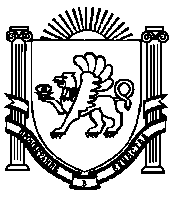 АДМИНИСТРАЦИЯЖЕМЧУЖИНСКОГО СЕЛЬСКОГО ПОСЕЛЕНИЯНИЖНЕГОРСКОГО РАЙОНАРЕСПУБЛИКИ КРЫМРАСПОРЯЖЕНИЕ № 89-Р28 сентября 2023 года							с. ЖемчужинаО проведении инвентаризациидебиторской задолженностиВ целях обеспечения единого подхода по формированию и раскрытию информации по пунктам 2-4 и 9-11 поручения Главы Республики Крым от 23.08.2023 № 1/01-32/4171, руководствуясь Уставом муниципального образования Жемчужинское сельское поселение Нижнегорского района Республики Крым, письмом Министерства финансов Республики Крым от 04.09.2023 № 12/1-15/2166:Провести инвентаризацию дебиторской задолженности по доходам, администратором которых является Администрация Жемчужинского сельского поселения Нижнегорского района Республики Крым по состоянию на 1 октября 2023 года.Для проведения инвентаризации дебиторской задолженности по доходам, администратором которых является Администрация Жемчужинского сельского поселения Нижнегорского района Республики Крым по состоянию на 1 октября 2023 года назначить инвентаризационную комиссию в составе:Председатель комиссии:- заведующий сектором - Диденко Н.В.Члены комиссии:- заместитель главы администрации - Пшеничникова Н.А.- ведущий специалист - Гриднева Е.Н.Контроль за исполнением данного распоряжения оставляю за собой.Председатель Жемчужинского сельского совета - глава администрации Жемчужинского сельского поселения					С.И.Чупиков